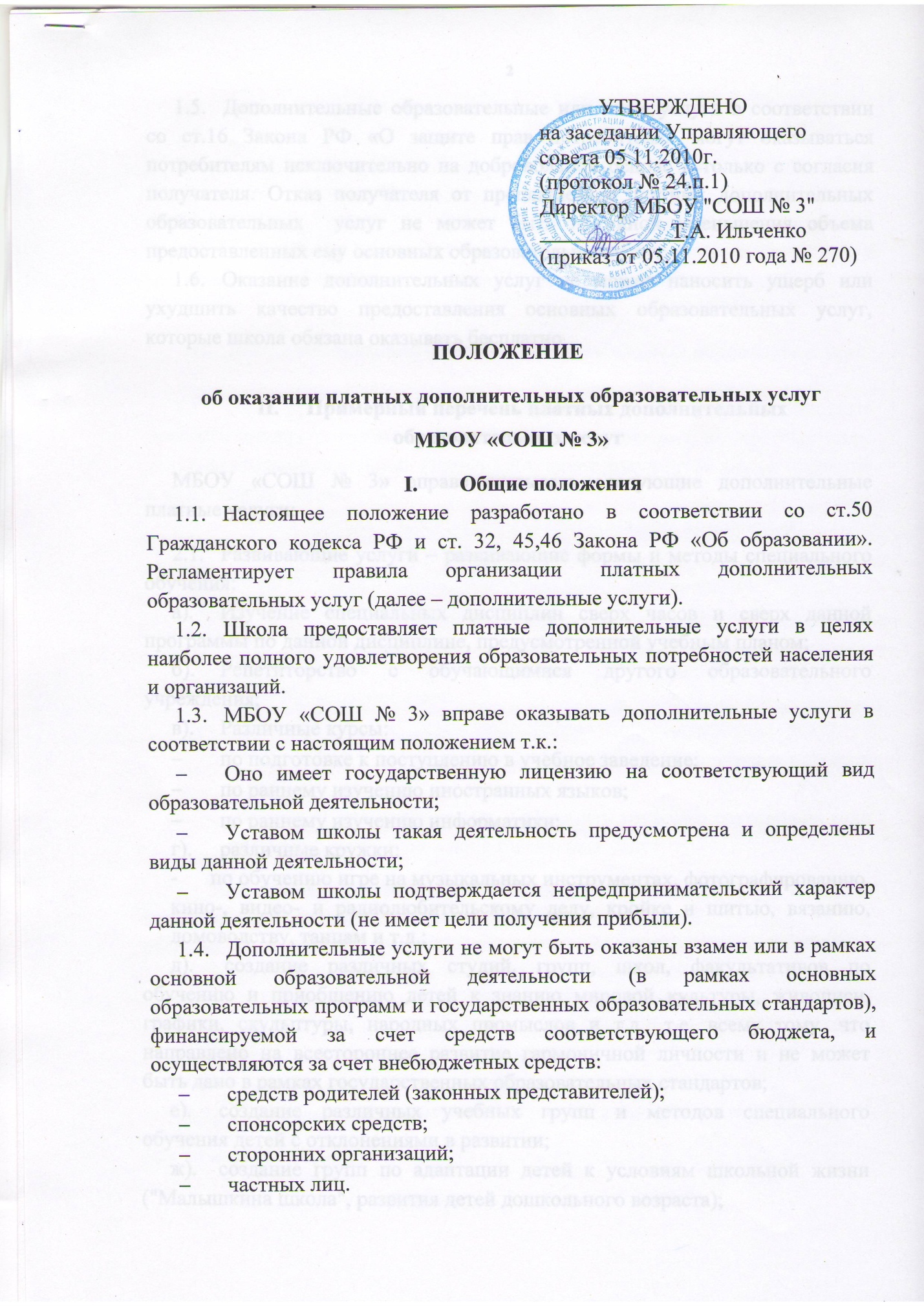 Дополнительные образовательные или иные услуги в соответствии со ст.16 Закона РФ «О защите прав потребителя» могут оказываться потребителям исключительно на добровольной основе и только с согласия получателя. Отказ получателя от предлагаемых платных дополнительных образовательных  услуг не может быть причиной уменьшения объема предоставленных ему основных образовательных услуг.Оказание дополнительных услуг не может наносить ущерб или ухудшить качество предоставления основных образовательных услуг, которые школа обязана оказывать бесплатно.Примерный перечень платных дополнительных образовательных услугМБОУ «СОШ № 3» вправе оказывать следующие дополнительные платные услуги:Развивающие услуги – развивающие формы и методы специального обучения:Изучение специальных дисциплин сверх часов и сверх данной программы по данной дисциплине, предусмотренной учебным планом;Репетиторство с обучающимися другого образовательного учреждения;Различные курсы:по подготовке к поступлению в учебное заведение;по раннему изучению иностранных языков;по раннему изучению информатики;различные кружки:-      по обучению игре на музыкальных инструментах, фотографированию, кино-, видео- и радиолюбительскому делу, кройке и шитью, вязанию, домоводству, танцам и т.д.; создание различных студий, групп, школ, факультативов по обучению и приобщению детей к знанию мировой культуры, живописи, графики, скульптуры, народных промыслов и т.д., т.е. всему тому, что направлено на всестороннее развитие гармоничной личности и не может быть дано в рамках государственных образовательных стандартов;создание различных учебных групп и методов специального обучения детей с отклонениями в развитии;создание групп по адаптации детей к условиям школьной жизни ("Малышкина школа", развития детей дошкольного возраста);оказание помощи обучающимся по выполнению домашних заданий.Школа обязана создать условия для оказания платных дополнительных образовательных услуг, гарантирующие охрану жизни и безопасность здоровья обучающихся. МБОУ «СОШ № 3» вправе оказывать и другие дополнительные услуги, если они не ущемляют основной учебный процесс и не входят в образовательную деятельность, финансируемую из средств бюджета.Порядок оказания платных дополнительных образовательных услуг.Для организации платных дополнительных услуг необходимо провести анализ потребностей рынка услуг, определить конкретные виды услуг, оказываемых школой. Подготовить пакет документов для их открытия и установления цены.Школа обязана предоставить для ознакомления потребителя: -  устав образовательного учреждения;-  лицензию на осуществление образовательной деятельности;- образцы договоров на оказание дополнительных платных образовательных услуг.Для оказания платных дополнительных образовательных услуг МБОУ «СОШ № 3» необходимо:создать условия для проведения дополнительных услуг в соответствии с действующими санитарными правилами и нормами (СанПиН);обеспечить кадровый состав и оформить трудовые соглашения (или договоры) выполнения дополнительных услуг.Для выполнения работ по оказанию дополнительных услуг могут привлекаться как основные сотрудники школы, так и специалисты со стороны.В случае если образовательное учреждение предоставляет возможность оказания дополнительных услуг сторонними организациям или физическими лицами, необходимо заключить с ними договор аренды и проверить наличие для индивидуальных  предпринимателей:Свидетельства о регистрации в качестве предпринимателя;Для юридических лиц:Свидетельства о регистрации;Лицензии на оказываемый вид деятельности.Составить смету расходов на дополнительные услуги.Издать приказы директора школы об организации конкретных  дополнительных услуг, в которых определить:ответственных лиц;состав учеников;организацию работы по предоставлению дополнительных услуг (расписание занятий, сетку занятий, график работы);привлекаемый преподавательский состав.Утвердить:учебный план, учебную программу;смету расходов.Оформить договор с заказчиком (родителем /законным представителем/), в котором указать перечень платных услуг, их стоимость и порядок оплаты.Вся информация по оказанию платных дополнительных услуг должна быть размещена для ознакомления в доступном для потребителей месте. МБОУ «СОШ № 3» по требованию получателя обязано предоставить необходимую и достоверную информацию об оказываемых услугах и исполнителях услуг, а также выдать документ (справку) о том, что дополнительная услуга оказана с указанием объема учебного времени.Прядок получения и расходования средствОплата потребителем за оказанные услуги производится в учреждениях банка на основании квитанций.На оказание платных дополнительных услуг составляется смета. Доходы, полученные от организации платных образовательных услуг, зачисляются на лицевой счет школы и расходуются учреждением самостоятельно в соответствии со сметой доходов и расходов. Из них 50% составляют затраты на оплату труда педагогических работников и начисления на оплату труда. Кроме того производится оплата электроэнергии и теплоэнергии, потребленных во время оказания дополнительных  платных образовательных услуг. Также средства, полученные от платных дополнительных услуг, могут быть расходованы на приобретение учебно-наглядных пособий; оснащение учебных кабинетов; приобретение оборудования, запасных частей для школьного автобуса; строительных и хозяйственных товаров, СИЗ; на обучение работников; выполнение работ по содержанию зданий.